С 1 сентября 2023 г. упрощается порядок подключения (технологического присоединения) газоиспользующего оборудования и объектов капитального строительства к сетям газораспределения Предусматривается возможность заключения договора о подключении (технологическом присоединении) таких оборудования и объектов в электронном виде. При заключении (изменении) договора о подключении заявитель сможет взаимодействовать с исполнителем любым доступным способом по собственному выбору (почтовое отправление, электронное сообщение по адресу электронной почты заявителя, личный кабинет заявителя, подсистема единого личного кабинета на едином или региональном порталах госуслуг). 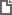 Постановление Правительства РФ от 01.06.2023 N 904
"О внесении изменений в Правила подключения (технологического присоединения) газоиспользующего оборудования и объектов капитального строительства к сетям газораспределения" 